BSC 181Exam Three:  Chapters 8, 9, and 10Which of the following is not a synovial joint?glidingball and socketsuturesaddlecondyloidWhich of the following is a gomphosis?intervertebral disckneeelbow jointteethpubic symphysisThe connective tissue that covers each skeletal muscle cell (muscle fiber) is  sarcoplasmic reticulumendomysiumsarcolemmaepimysiumperimysiumIn which two places would you find a synchondrosis?  where the first rib articulates with the sternumbetween the tibia and fibulabetween vertebral bodiesin the long bones at the growth platesat the pubic symphysis1 and 21 and 4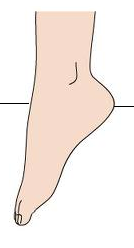 2 and 32 and 53 and 5This motion of the ankle is                                                                                         plantarflexioninversionelevationdorsiflexionprotraction What is the function of a bursa?Promotes nutrition to the synoviumIncreases the activity of the chondrocytesEncourages synovial expansionPrevents overheating of the pannusReduces the amount of friction at a jointA sheet-like extension of the epimysium that connects muscle to muscle is  ligamentaponeurosisfasciclesarcoplasmic reticulumtendon The term “ankylosis” was used in describing a result of Rheumatoid arthritis.  What does ankylosis mean?Inflammation of the synovium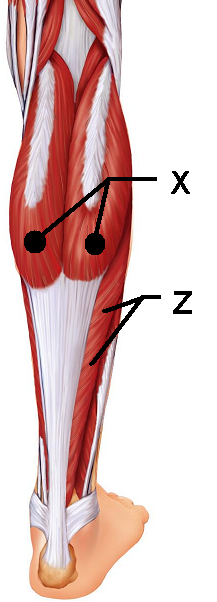 Flattened sheets of tissueErosion of boneDislocationFusion of boneThis muscle “X” is responsible for plantar flexion SoleusGastrocnemiusFibularis posteriorSemitendinosusSemimembranosusThis muscle “Z” lies deep to the muscle in question 9.  
It is also responsible for plantar flexionSoleusGastrocnemiusFibularis posteriorSemimembranosusSemitendinosusIn a resting skeletal muscle cell the myosin binding sites are blocked by ________actinmyosincalmodulincalciumtropomyosin The joint between C1 and C2 uses the dens (also known as the odontoid process) to create which type of joint motionSupinationCircumductionRotationFlexionExtensionSmooth muscle cells can contract as a unit due to the presence ofdense bodiesgap junctionsdystrophinmotor end platesintercalated discsThis muscle “Q” is  one of the muscles of the rotator cuffSubscapularis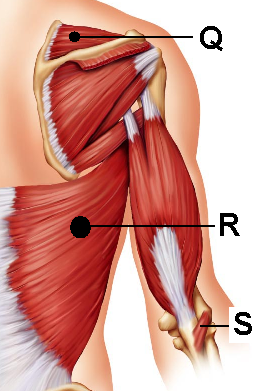 Levator ScapulaeSupraspinatusInfraspinatusTeres MajorThis muscle “R” is responsible for extension 
at the shoulder and medial rotationRhomboid majorTrapeziusLatissimus DorsiQuadratus LumborumTeres MajorThe perimysium can be foundWrapped around a muscle like the tricepsWrapped around an individual muscle fiberWrapped around a myosinWrapped around a fascicleWrapped around a motor unitWhat is SR:  Sarcoplasmic reticulum?The shortest functional unit within a muscle fiberRough endoplasmic reticulum in a muscle cell responsible for high energy outputsEndoplasmic reticulum in a muscle cell responsible for creating mitochondriaThe region in muscle responsible for the production of ATPSmooth endoplasmic reticulum in a muscle cell responsible for the distribution of calciumWhat unique characteristic of smooth muscle allows your stomach to stretch as you eat and not contract immediately to expel food? slow contractionsingle unit contractionhyperplasiastress-relaxation responseperistalsisSynergistic muscles that immobilize a joint are also classified as ________.agonistssynovialistsfixatorsprime moversantagonistsThis muscle “H” helps to purse the lips. 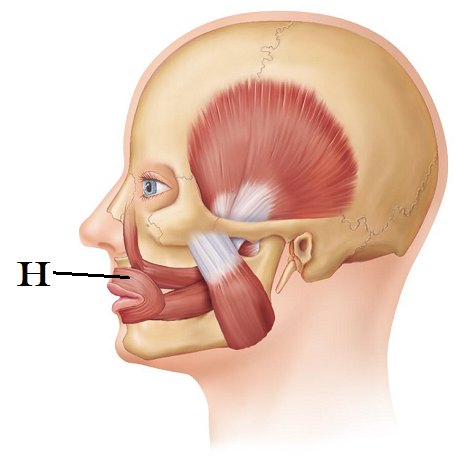 ZygomaticusOribicularis orisOrbicularis oculiMasseterOrbicularis labiiWhich muscles are part of the hamstring group?  Biceps femorisGracilisSemimembranosusSemitendinosusVastus Lateralis1, 2, 52, 41, 2, 4, 5 1, 3, 43, 4, 5 As the actin and myosin filaments slide past one another, they generate a contraction.   The smallest contractile unit in a skeletal muscle is calledT tubuleSarcoplasmic reticulumZ bandSarcomereMyoplexCalveoli are present in T tubulesMitochondria of cardiac musclesThe dorsum of the foot and are responsible for toe flexionThe plasma membranes of smooth muscle cellsActin and myosin arrangementsA fascicle is defined as A small bundle of muscle fibersThe functional unit of the myofibrilAn individual muscle fiberA muscle fiber innervated by the somatic nervous systemThe membrane that surrounds a large muscle groupThe prime mover in abduction of the arm is __________.Latissimus dorsiLevator scapulaeTriceps brachiiDeltoidBiceps  brachiiA muscle that allows us to shrug our shoulders is __________. (Prime mover for shoulder elevation.)Latissimus dorsiSubclaviusTrapeziusPectoralis majorTeres major Which arthritis is being described:  This type of arthritis commonly presents as pain in the big toe. It can be aggravated by dietary factors and if left untreated, the bones can fuse together.  Rheumatoid arthritisGouty arthritisBursitisOsteoarthritisSynoarthritisThis muscle “J” is responsible for head flexion when activated bilaterally or lateral flexion if activated alone.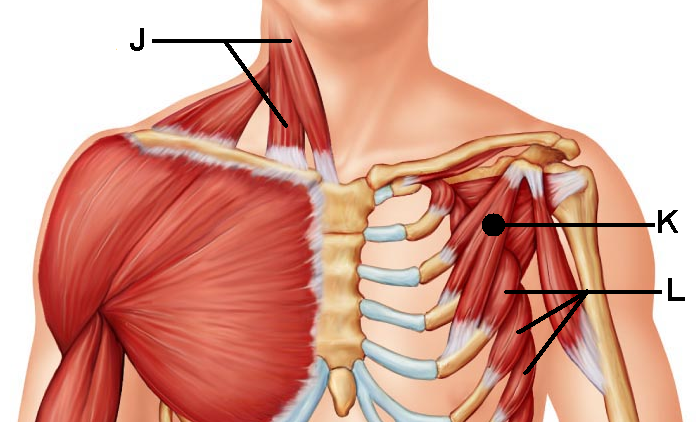 Anterior scaleneFlexor mentalis profundusSuprascapularisSternocleidomastoidSplenius capitisThis muscle “K” shares its 
name with a larger counterpartRhomboid minorDeltoidSubscapularisPectoralis minorExternal intercostalsThis muscle “L” can help to stabilize the scapula as well as pull the scapula forward.  Its jagged appearance contributes to its name. Teres minorSerratus AnteriorStylohyoidInternal intercostalsSubscapularis A motor unit isThe distance between sarcomeresThe distance between Z linesThe skeletal muscle fibers that are innervated by a single nerve fiber The bundle of nerve fibers that run to smooth muscleThe bundle of muscle cells surrounded by epimysiumThis muscle “Y” acts as a synergist that helps to stabilize the 
elbow during flexion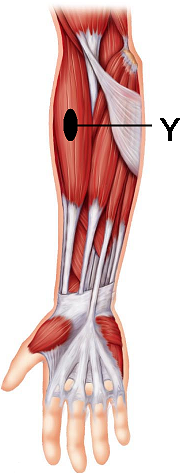 BrachialisBiceps brachiiPalmaris longusBrachioradialisExtensor carpi digitorumThis type of joint uses both concave and convex joint surfaces to create a large range of motion.  It is seen at the thumb. CondyloidEllipticalHingeBall and socketSaddleCarla is doing bicep curls.  What type of contraction is being demonstrated by her biceps as she flexes her forearm?MyotonicHyperplasticHypertrophicIsotonicIsometricWhich muscle is the prime mover for flexion at the shoulder?brachialisbrachioradialispectoralis majorbiceps brachiitriceps brachiiPeristalsis is Seen only in skeletal musclesSeen only in cardiac musclesSeen only in smooth musclesRelated to the diagonal muscle arrangement of the fibersRelated to the irregularly space muscle fibersWhich of the following is not an intrinsic muscle of the hand?Flexor pollicis brevisOpponens digiti minimiOpponens hallicusPalmar interosseiLumbricalsSmooth muscles lack ____ but they have ____Actin;  myosinTroponin;  calmodulinSarcoplamic reticulum;  calveoliMyosin;  ATPNuclei;  nucleoliThis muscle “T” is responsible for thigh flexionIliocostalisIliopsoas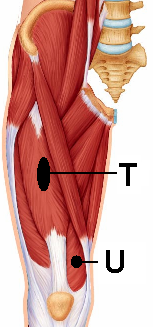 Biceps femorisRectus femorisQuadriceps This muscle “U” assists in leg extensionSartoriusVastus LateralisVastus medialisVastus intermediusGluteus mediusThis muscle “O” is found in the anterior compartment and is 
responsible for dorsiflexionSartoriusExtensor digitorum longusFibularis Anterior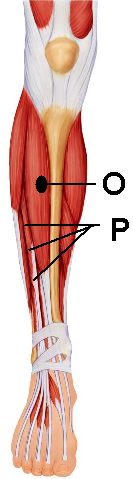 FibularisTibialis AnteriorThis muscle “P” is located in the anterior compartment 
and is responsible for extension of the second 
through the fifth toes. Extensor carpi ulnarisExtensor tibialis brevisExtensor fibularisExtensor hallicus longusExtensor digitorum longusWhat term is used for muscle fibers that have a circular arrangement?PennateSimplexScaphoidOrbicularisOcular Which of the following has a syndesmoses?TeethPatella-femurC1-OcciputInterphalangeal jointsDistal Tibia-Fibula The metacarpophalangeal joint is composed of an ovoid surface that fits into a depression to create which joint type?Saddle jointCondyloid jointBall and socket jointSutureSynchondrosis  Describe circumductiona movement that causes an increases in the joint anglea movement anchored at one point, free at another that describes a cone in spacemovement that creates a spinning or pivoting around the long axisa movement away from midlinelifting a structure Which structures are involved in the act of opposition?Hallux and digiti minimi Biceps/tricepsPollux and fifth digitAbdominal muscles and erector spinae musclesPatella and femur Hyperplasia is seen ______ during ___________. Skeletal muscle;  overloadSkeletal muscle;  oxygen debtSmooth muscle;  reflexive contractionsCardiac muscle; ventricular diastoleSmooth muscle;  pregnancyJust by the name alone, which muscle would you expect to have the following action:  “pull the lower lip down” RisorusMentalisDepressor labii inferiorisOrbicularis orisLevator labii superioris The external intercostals muscles are responsible for Spine flexionLateral flexion of the neckOppositionInhalationChildbirth  Turn in OpscanTurn in Exam packetIf you have left a comment, be sure that your name is on the exam with a message on the front page. 